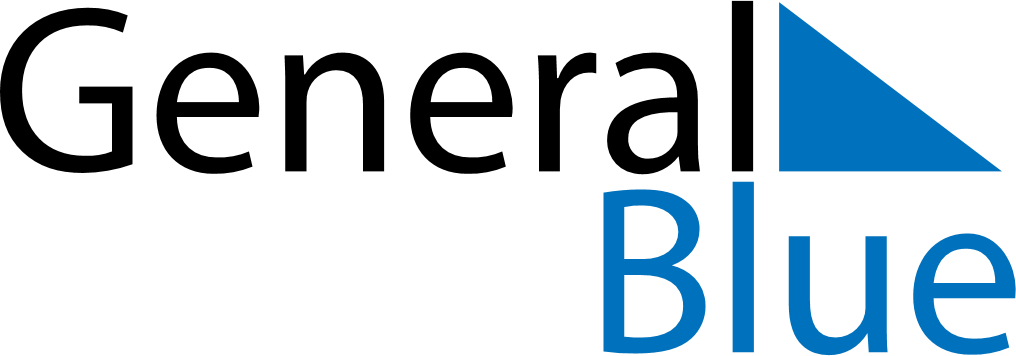 March 2027March 2027March 2027Saint BarthelemySaint BarthelemySUNMONTUEWEDTHUFRISAT12345678910111213Laetare Sunday1415161718192021222324252627Good Friday28293031Easter SundayEaster Monday